Dzień Dobry  Humor dopisuje ? Mam nadzieje że tak, bo ja się ogromnie cieszę na myśl że dzisiaj się spotkamy i porozmawiamy ze sobą  Jeszcze troszkę pracy przed tobą i zaczynamy długi weekend  Edukacja polonistycznaWczoraj poznałeś/ poznałaś mapę Polski , jej najważniejsze miejscowości, rzeki i góry. Przed nami bardzo ważne święta: 1 maja Święto pracy, 2 maja Dzień Flagi, 3 maja Święto Narodowe Trzeciego Maja – uchwalenie Konstytucji 3 majaObejrzy filmik i odpowiedz na pytania:https://www.youtube.com/watch?v=DCwEJ9tHt5c Jak wygląda godło Polski?Jak nazywa się hymn Polski?Kiedy  śpiewamy hymn Polski?Jakie barwy ma flaga Polski?Kiedy obchodzimy święto flagi?Jak nazywała się pierwsza stolica Polski ?Otwórz teraz swoje ćwiczenia do j.polskiego na stronie 26-27. Zrób zadanie 1 i 3.Dla chętnych** Zadanie 2 str.27Edukacja matematycznaWprowadzenie do mnożenia - https://www.matzoo.pl/klasa1/dopasuj-dodawanie_5_603 Edukacja technicznaStwórz swój własny kotylion pamiętając o tym aby był on w kolorach i barwach Polski.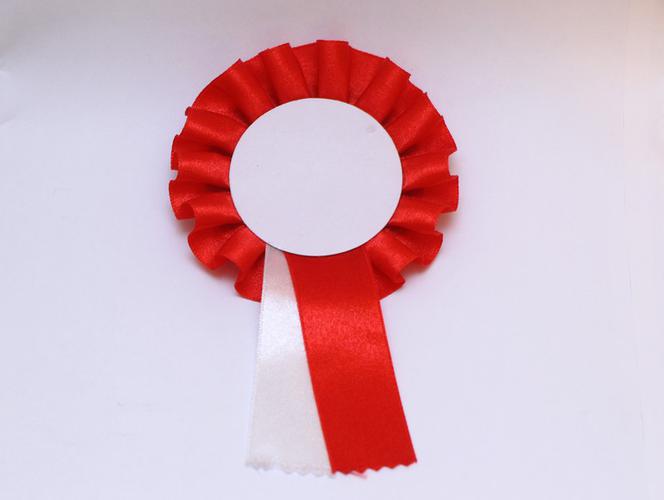 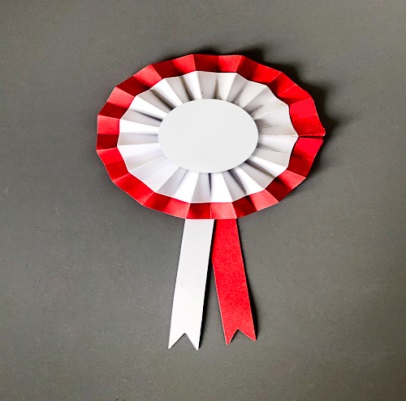 Do zobaczenia dzisiaj o godzinie 18:00.   Ps. Już nie mogę się doczekać  